[Project code][Project code][DD/MM/YYYY – DD/MM/YYYY][DD/MM/YYYY – DD/MM/YYYY]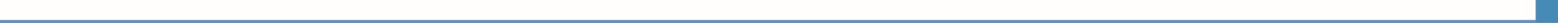 										SENDING ORGANISATION				COUNTRY AND CITY 				COUNTRY AND CITY 				COUNTRY AND CITY Replace with textReplace with textReplace with textReplace with text										HOST ORGANISATION				COUNTRY AND CITY				COUNTRY AND CITY				COUNTRY AND CITYReplace with textReplace with textReplace with textReplace with text		PARTICIPANTS’ PROFILE		PARTICIPANTS’ PROFILE		PARTICIPANTS’ PROFILE		PARTICIPANTS’ PROFILEBriefly describe the profile of the participants in the group activity: the education programmes they are attending at their home institution; their age groups; main learning needs; language competences, etc.Briefly describe the profile of the participants in the group activity: the education programmes they are attending at their home institution; their age groups; main learning needs; language competences, etc.Briefly describe the profile of the participants in the group activity: the education programmes they are attending at their home institution; their age groups; main learning needs; language competences, etc.Briefly describe the profile of the participants in the group activity: the education programmes they are attending at their home institution; their age groups; main learning needs; language competences, etc.				FIELD				MODEAccompanying persons and contactsAccompanying persons and contactsAccompanying persons and contacts	ACCOMPANYING PERSONS	ACCOMPANYING PERSONS	ACCOMPANYING PERSONS				ACCOMPANYING PERSON 1				JOB TITLE				EMAIL AND PHONE NUMBERReplace with textReplace with textReplace with text				ACCOMPANYING PERSON 2				JOB TITLE				EMAIL AND PHONE NUMBERRemove if not relevant; copy if there are more accompanying personsReplace with textReplace with text				ACCOMPANYING PERSON 3				JOB TITLE				EMAIL AND PHONE NUMBERRemove if not relevant; copy if there are more accompanying personsReplace with textReplace with text	OTHER CONTACT PERSONS AT THE SENDING ORGANISATION	OTHER CONTACT PERSONS AT THE SENDING ORGANISATION	OTHER CONTACT PERSONS AT THE SENDING ORGANISATION				CONTACT 1				JOB TITLE				EMAIL AND PHONE NUMBERReplace with textReplace with textReplace with text				CONTACT 2				JOB TITLE				EMAIL AND PHONE NUMBERReplace with textReplace with textReplace with text	CONTACT PERSONS AT THE HOST ORGANISATION	CONTACT PERSONS AT THE HOST ORGANISATION	CONTACT PERSONS AT THE HOST ORGANISATION				CONTACT 1				JOB TITLE				EMAIL AND PHONE NUMBERReplace with textReplace with textReplace with text				CONTACT 2				JOB TITLE				EMAIL AND PHONE NUMBERReplace with textReplace with textReplace with textTimetableDescription of activities and learning outcomesDescription of activities and learning outcomes		ACTIVITY 1: [Title][Describe the learning methods and approaches that will be applied and the tasks that participants will complete.][Describe the planned learning outcomes: what will the participants learn during this activity in terms of new or improved knowledge, skills and competences.]		ACTIVITY 2: [Title][Describe the learning methods and approaches that will be applied and the tasks that participants will complete.][Describe the planned learning outcomes: what will the participants learn during this activity in terms of new or improved knowledge, skills and competences.]		ACTIVITY 3: [Title][Describe the learning methods and approaches that will be applied and the tasks that participants will complete.][Describe the planned learning outcomes: what will the participants learn during this activity in terms of new or improved knowledge, skills and competences.]Participant listThe signatories confirm that the information in this document is correct and complete.The signatories confirm that the information in this document is correct and complete.The signatories confirm that the information in this document is correct and complete.				FOR THE SENDING ORGANISATION		DATE		SIGNATUREFull name and position of the responsible personFull name and position of the responsible personFull name and position of the responsible person			FOR THE 	HOST ORGANISATION		DATE		SIGNATUREFull name and position of the responsible personFull name and position of the responsible personFull name and position of the responsible person